Actividades SugeridasOBJETIVO DE APRENDIZAJE OA_8DESCRIPCIÓN DE LA ACTIVIDADESDemostrar que comprenden las tablas de multiplicar de 3, 6, 4 y 8 de manera progresiva: › usando representaciones concretas y pictóricas › expresando una multiplicación como una adición de sumandos iguales › usando la distributividad como estrategia para construir las tablas hasta el 8 › aplicando los resultados de las tablas de multiplicación de 3, 6, 4 y 8, sin realizar cálculos › resolviendo problemas que involucren las tablas aprendidas hasta el 108. Construyen, a partir de 4 multiplicaciones base (4·1, 4·2, 4·5, y 4·10), la tabla de multiplicación del 4 completa, componiendo y descomponiendo los factores, que se multiplican por 4. Ejemplo de cómo proceder: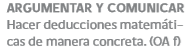 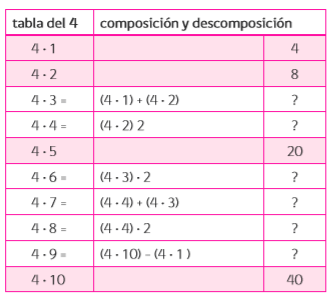 